全国障害者問題研究会(全障研)第54回全国大会in北海道(2020.9.12-13 旭川)　プレ企画全国障害者問題研究会北海道支部第41回　支部学習会　開催要項1年後に旭川市にて開催する「全国障害者問題研究会第54回全国大会in北海道」のプレ企画として、全障研北海道支部第41回支部学習会を開催いたします。今回は、映画鑑賞団体全国連絡会議「全国映画の仲間学習交流集会」との共同開催として、1日目(9月14日)には狸小路にある映画館「札幌プラザ２・５」にて『こんな夜更けにバナナかよ』の上映と前田哲監督・二通諭さんの対談。2日目(9月15日)は会場を札幌学院大学に移し、細渕富夫さんによる講演と分科会等を予定しています。　今年は、養護学校義務制から40年の節目です。障害のある人たちの教育と福祉のこれまでを振り返りながら、今後を展望する機会にしたいと思います。多くの皆様のご参加をお待ちしております。(全障研北海道支部事務局)◇主催：全国障害者問題研究会北海道支部  ◇共催：札幌映画サークル◇後援：北海道　北海道教育委員会　社会福祉法人北海道社会福祉協議会（含申請中）◇日時　2019年9月14日（土）・15日(日)◇会場・内容■1日目：9月14日（土）　会場　札幌プラザ２・５（札幌市中央区南2条西5丁目狸小路商店街）　 映画『こんな夜更けにバナナかよ』の上映と関係者トークセッション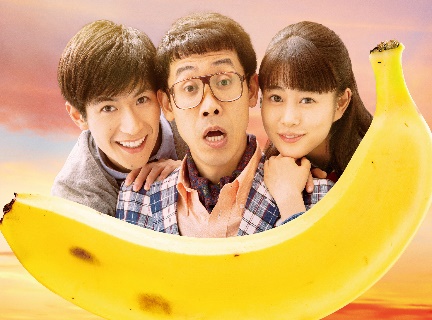 10:00　開場　
10:30〜12:30　「こんな夜更けにバナナかよ」1回目上映
12:30〜13:00　二通諭シネマトーク「映画の中の障害者は今日も時代の先頭に立つ」
13:30～　　　　全国映連2019映画の仲間交流集会札幌フェスティバル14:00〜16:00　「こんな夜更けにバナナかよ」2回目上映
16:15〜17:30　トークショー：前田哲監督＆二通諭「映画でなにを表現するのか－こんな時代だからこそ」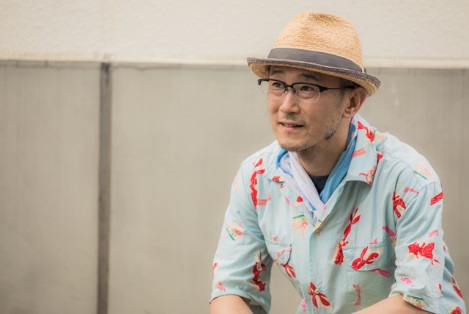 ■2日目：9月15日（日）　会場　札幌学院大学（江別市文京台11番地）　　 細渕富夫氏による記念講演・分科会09:00～10:00　受付10:00～12:00　記念講演「いのち・発達を保障するということ―障害の重い子どもたちから学ぶ」細 渕 富 夫  氏　(埼玉大学教授、全障研埼玉支部長)障害の重い子どもたちのいのちと発達を保障する取り組みは、必然的に社会のあり方を鋭く問うものにならざるを得ません。地域社会の構成員として、地域のなかで、その子なりの社会参加を実現していくために、必要な教育的はたらきかけは何か、そして社会へのはたらきかけは何か。細渕さんのお話から、皆さんと一緒に考える機会にしたいと思います。12:00～13:00　休憩13:00～16:00　分科会□第1分科会　乳幼児期の保育・療育共同研究者　小渕隆司(北海道教育大学)、藤野友紀(札幌学院大学)保育実践レポートの報告・討議の後、小渕隆司さんと藤野友紀さんによるミニ講座を行います。障害をもつ子ども、発達や年齢の違いなど、多様な子どもたちが集団の中で育ち合う保育について深めましょう。さらに、それらを保護者と共有しながら、保護者とつながり、丁寧なかかわりを必要とする子どもたちの保育・子育てを考えましょう。□第2分科会　学齢期の教育と福祉共同研究者　佐藤 満(札幌学院大学)、小野川文子(北海道教育大学)特別支援教育には、支援が必要な児童生徒が多く学んでいます。障害の程度だけでなく、支援の内容も様々です。その児童生徒一人一人の毎日を楽しく、輝きもあるものにしようと保護者も先生も努力を続けています。笑顔や明るい声が教室に響き、毎日が充実したものとなるには、何をすれば良いのでしょうか。どのように児童生徒と向き合うと良いのでしょうか。励まし、励まされて教室での一日が終わるとき、明日もまた、児童生徒の笑顔に出会いたいと思います。困難なことも沢山あります。でも、学習会では笑顔で皆さんをお待ちしています。一緒に語り合いましょう。□第3分科会　青年・成人期の福祉と生活・労働共同研究者　北村典幸(あかしあ労働福祉センター、旭川大学)助　言　者　細渕富夫(埼玉大学)　卒業後の日中活動の場における労働と発達保障の実践の交流や、グループホームなど生活の場での生活支援のとりくみについて深めます。『みんなのねがい』2019年４月～９月で連載された「北の大地の仲間たち・2019」の執筆者からのレポートと、同じく『みんなのねがい』連載中の「いのち・発達を保障するということ」でお馴染みの細渕富夫先生を助言者に迎え、とくに障害の重い人たちの実践について交流します。□第4分科会　発達障害者の発達と教育共同研究者　二通 諭(札幌学院大学)、戸田竜也（北海道教育大学）実践報告や問題提起をふまえて、発達障害の教育的課題や社会的課題、さらに「こんなときどうすべきか？」という実践的な課題について話し合います。成果だけでなく、困っていること、悩んでいることなどを出し合い、一歩先の課題を考えていきます。16:00　閉会◇参加費＊参加費振込先①郵便振替　02720－7－16858　全国障害者問題研究会北海道支部 ②銀行振込　北海道銀行花川支店（普）0030870 全国障害者問題研究会北海道支部　二通　諭（につうさとし）＊参加費は、当日、各会場の受付でもお支払いいただけます。◇参加申し込み・お問い合わせ別紙「参加申込書」の必要事項を記入の上、FAXまたはE-mailにてお申し込み下さい。お問い合わせもFAXまたはE-mailでお願いします。FAX：0154-64-7061　 E-mail：zensyoken54@gmail.com　　申込み締切：９月6日（金） ＊介助希望有りの方は８月30日（金）詳細は、今後ホームページ(https://do40.webnode.jp/)や、全障研北海道支部フェィスブック等で発信していきます。多くの皆さんのご参加をお待ちしております!!全国障害者問題研究会北海道支部第41回支部学習会参加申込書１　お名前、連絡先等をご記入ください。２　参加を希望するすべてに○をつけてください。（　　）9/14（土）映画・トークショー（　　）9/15（日）午前　記念講演 　　（　　）9/15（日）午後 分科会３　9/15（日）分科会に参加される方は、参加希望の分科会を１つ選んで○をつけてください。（　　）第１分科会（　　）第２分科会（　　）第３分科会（　　）第４分科会参加する日全障研会員非会員学生・子ども・障害者9月14日(土)￥1,100￥1,300￥8009月15日(日)￥800￥1,000￥500ふりがなお名前ご住所（自宅・職場）電話番号（自宅・携帯電話・職場）FAX番号またはメールアドレス（自宅・携帯電話・職場）全障研会員（○をつける）全障研の会員である　　会員ではない　今回入会したいお立場（○をつける）当事者　　保護者　　福祉　　保育　　教育   医療療育　　学生  その他（　　　　　　　　　　　    　　）所属介助希望の有無（○をつける）なし　　　あり　→　移動介助　身辺介護　要約筆記　手話通訳その他（　　　　　　　　　　　　　　　　    　　）